April  2024April  2024April  2024April  2024April  2024SunMonTueWedThuFriSat1 Sign Language - afternoon2 Soccer – afternoon1:00-Miss Reanna’s1:30-Miss Joni and Miss Laura’s3 Miss Laura a.m. conferencesMusic - morningSwimming - afternoon4 Spanish - morning5 Music -afternoonArt auction ends at 8 p.m.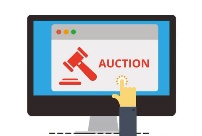 6 Family Resource FairCivic Center South Gym9:00-11:30 a.m. - FREEfood, books, games, giveaways, art, music7 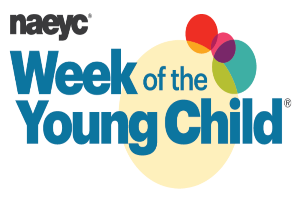 8 Miss Laura – art museumMiss Reanna a.m. conferences Music MondayMusic with Miss AysiaSign Language – afternoonKindergarten Registration Begins at District Schools9 Miss Joni a.m. conferencesTasty TuesdayLibrary – afternoon1:00- Miss Joni’s 1:30- Miss Laura’s and Miss Reanna’s story times10 Work Together WednesdayMusic- morningLast swimming – afternoon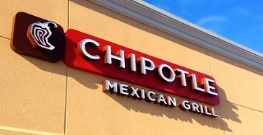 CHIPOTLE NIGHT4-8 p.m. – show flyer when ordering for Open School to receive portion of profits11 Artsy ThursdaySpanish – morningConferences 3:30-6:30  12 Family FridayCLOSEDNO SCHOOLDISTRICT WIDE13 14 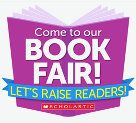 15 Sign Language - afternoon16 Soccer – afternoon1:00-Miss Reanna’s1:30-Miss Joni and Miss Laura’sBoard Meeting 6:00 p.m.17 Music -morning18 Spanish - morning19 Miss Reanna – art museumMusic-  afternoon20 21 22 Earth DaySign Language – afternoon23 Library – afternoon1:00- Miss Joni’s 1:30- Miss Laura’s and Miss Reanna’s story timesStaff Meeting 5:30 p.m.24 Music -morning25 Spanish - morning26 Miss Joni– art museumMusic -afternoon27 28 29 Sign Language - afternoon30 Soccer – afternoon1:00-Miss Reanna’s1:30-Miss Joni and Miss Laura’sUpcoming dates:Year-end celebration – graduation -May 9th 6 p.m.May 24 – last school day (regular hours)June 3 – summer program beginsUpcoming dates:Year-end celebration – graduation -May 9th 6 p.m.May 24 – last school day (regular hours)June 3 – summer program beginsUpcoming dates:Year-end celebration – graduation -May 9th 6 p.m.May 24 – last school day (regular hours)June 3 – summer program beginsUpcoming dates:Year-end celebration – graduation -May 9th 6 p.m.May 24 – last school day (regular hours)June 3 – summer program begins